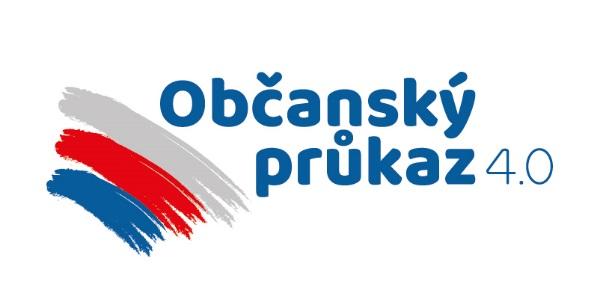 EVALUAČNÍ DOTAZNÍK KE VZDĚLÁVACÍMU PROGRAMUPolitická participace na veřejném životěDatum a místo konání:Děkujeme za Vaše hodnocení.1. Vyjádřete se prosím k teoretickému bloku (přednášky). Byly pro Vás osobně přínosné? Využijete je ve své pedagogické praxi?Politická participace a její formyPolitická participace a volební systémyParticipativní rozpočtování2. Vyjádřete se prosím k prezentaci příkladných vzdělávacích materiálů. Byla pro Vás osobně přínosná? Využijete ji ve své pedagogické praxi?Přehled vzdělávacích programůČlověk v tísniÚSTRNa Zemi3. Vyjádřete se prosím k vzdělávacímu programu UHK pro žáky středních škol. Byl pro Vás osobně přínosný? Využijete ho ve své pedagogické praxi?Politický kompasOstatní materiály z projektu Občanský průkaz 4.04. Co Vás v celém dvoudenním programu zaujalo nejvíce? 5. Co Vás v celém dvoudenním programu zaujalo nejméně? 6. Co bychom měli příště změnit? 7. Jak hodnotíte organizaci vzdělávacího programu?Dostatek informací o akci předem?Vhodný časový harmonogramVhodné prostory?Jiné 9. Jak celkově hodnotíte tento vzdělávací program?